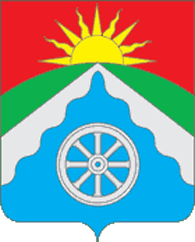 РОССИЙСКАЯ ФЕДЕРАЦИЯОРЛОВСКАЯ ОБЛАСТЬ АДМИНИСТРАЦИЯ ВЕРХОВСКОГО РАЙОНАПОСТАНОВЛЕНИЕ24 июня 2019 года                                                                                  № 341      п. Верховье«Об утверждении плана работы администрацииВерховского района на  III  квартал 2019 года»В целях повышения эффективности деятельности администрации Верховского района Орловской области п о с т а н о в л я ю: 1.Утвердить план работы администрации Верховского района Орловскойобласти на III квартал 2019 года согласно приложению.             2. Обнародовать  и разместить настоящее постановление  на официальном Интернет- сайте Верховского района (adminverhov.ru).             3. Постановление вступает в силу  со дня обнародования.4. Контроль за исполнением данного  постановления возложить  наначальника управления  организационно- правовой, кадровой работы, делопроизводства и архива администрации Верховского района Ягупову Л.В.
 Глава  Верховского района                               В. А. Гладских                                                                                                Приложение                    	                                             к постановлению главы                                                                           администрации района № 341                                                                                                                                                                             от  24 июня  2019 г.ЗАСЕДАНИЯ ПРИ ГЛАВЕ АДМИНИСТРАЦИИ РАЙОНА25 июля      1. Об итогах социально- экономического развития района в I полугодии 2019 г.                                                     Информирует: Козлов С. В. -  начальник                                                                         отдела по экономике,  предпринимательству,                                                                       торговле и ЖКХ 2. Об исполнении бюджета Верховского района за  I полугодие 2019 года.                                               Информирует: Моргунова Л.М.- начальник                                                      финансового отдела22 августа     1. О готовности учреждений образования к новому  учебному году  2019-2020 гг. и работе в зимних условиях.                                            Информирует: Бирюкова Г. И.- начальник                                                Управления образования, молодежной                                                                         политики, физической культуры и спорта   2.  О ходе уборки зерновых культур и задачах по организованному проведению комплекса осенне-полевых работ.                                                Информирует: Поляков Ю. А.-                                                           заместитель главы администрации района,                                                 начальник отдела сельского хозяйства	26 сентября    1. О готовности районных служб к началу отопительного сезона.                                                  Информирует: Козлов С. В. - начальник                                                                         отдела по экономике,  предпринимательству, торговле и                                                                                              ЖКХ;                                                     Жилищно- коммунальные предприятия района (по                                                       списку)   2.Об итогах летней оздоровительной компании 2019 года.                                            Информирует: Бирюкова Г. И.- начальник                                                Управления образования, молодежной                                                                         политики, физической культуры и спортаОРГАНИЗАЦИОННО-МАССОВЫЕ МЕРОПРИЯТИЯНАИМЕНОВАНИЕ МЕРОПРИЯТИЙДата проведенияОтветственныеСовещание при главе администрации (планёрка)Каждый вторникЯгупова Л.В.,Карпухина Н. В.Заседания при главе администрации района25 июля22 августа26 сентябряЯгупова Л.В.,Карпухина Н. В.Познавательная викторина  «Наш мир» (Галичинский СК)03 июля 2019Калинина Л.П.Фольклорно-обрядовый праздник «Иван Купала» (Стадион с. Русский-Брод)06 июля 2019Мальцева И.А.«День Петра и Февронии» тематический вечер ко Дню Семьи, Любви и Верности (Русско-Бродский СК, Коньшинский СК, Верховский ДК, Галичинский СК, Прусыновский СК)08 июля 2019Калинина Л.П.Внуков В.Н.«Петровские забавы» ночное гуляние (Верхне-Залегощенский СК, Коньшинский СК,Верховский ДК)11 июля 2019Калинина Л.П.Внуков В.Н.Экскурс по местам боевой Славы (Прусыновский СК)25 июля 2019Семенихина О.Л.День Верховского района (Верховский ДК)27 июля 2019Внуков В.Н.Калинина Л.П.Торжественный митинг, посвященный Дню освобождения г. Орла и Орловской области от немецко-фашистских захватчиков.Народное гуляние (Верховский ДК,все сельские клубы)05 августа 2019Внуков В.Н.Калинина Л.П.«Салют Орлу» выставка к Дню освобождения г. Орла и Орловской области (Районная библиотека)05 августа 2019Должикова Е.И.«Сердцу милая сторонка»- викторина для детей (Верхне-Залегощенский СК)07 августа 2019Спиридонова В.А.«Медово-Яблочный спас»- мероприятие по сохранению народных традиций, посиделки (Р-Бродский СДК)14 августа 2019Мальцева И.А.«Летнее настроение» выставка детского рисунка (Галичинский СК)15 августа 2019Щеглова Н.Н.«С песней по жизни» выездной концерт (Русско-Бродский СДК)15 августа 2019Калинина Л.П.Внуков В.Н.«Посиделки на Яблочный спас» (Верхне-Залегощенский СК)19 августа 2019Спиридонова В.А.«Над нами реет флаг России»-презентация, посвященная государственному флагу России (Детская районная библиотека)22 августа 2019Тарасова Т.В.«Путешествие в страну дорожных знаков»- игровая программа для детей (Русско-Бродский СДК)22 августа 2019Мальцева И.А.«Урок мира»- праздник волшебной страны детства (Русско-Бродский СДК)01 сентября 2019Мальцева И.А.День знаний (образовательные учреждения района)01 сентября 2019Бирюкова Г.И., директора образовательных учреждений«День знаний» праздничный концерт (Верховский ДК)01 сентября 2019Внуков В.Н.«Нет - терроризму»- информационный час ко Дню солидарности в борьбе с терроризмом (Районная библиотека, сельские библиотеки)03 сентября 2019Должикова Е.И.Игра-путешествие «В мире Закона и Права» (Галичинский СК)05 сентября 2019Щеглова Н.Н.Дополнительные выборы депутата в  Государственную Думу8  сентября 2019Климачева В.Н.«Славься в веках, князь-победитель»- исторический экскурс ко Дню памяти А.Невского (Районная библиотека)12 сентября 2019Должикова Е.И.Международный месячник охраны природы (Районная библиотека
сельские библиотеки)15 сентября-15 октября 2019Величкина Л.Н.Должикова Е.И.«С песней по жизни» выездной концерт (с. Теляжье Теляженского с/п)20 сентября 2019Внуков В.Н.Калинина Л.П.День воспитателя. Праздничный концерт (Верхне-Залегощенский СК)25 сентября 2019Спиридонова В.А.«Закружат листья в осеннем вальсе» молодежный вечер (Галичинский СК)25 сентября 2019Щеглова Н.Н.День туризма. Спортивные  эстафеты (Школьный стадион с. Верхняя-Залегощь)27 сентября 2019Спиридонова В.А.«Символ мужества своего поколения»- выставка к 115-л. со дня рождения писателя Н.А. Островского (Районная библиотека
сельские библиотеки)29 сентября 2019Должикова Е.И.Учеба глав и специалистов поселенийежемесячноЯгупова Л.В.Заседание Межведомственной комиссии по профилактике правонарушений на территории Верховского района  ежеквартальноФилкова Н.М.Заседание районной административной комиссии ежемесячноПоляков Ю.А.,Сидорина  С. А.Заседание комиссии по делам несовершеннолетнихежемесячноФилатова Т. А.